Cyngor uchelgeisiol a blaengar yn darparu gwasanaethau o ansawdd uchel ar yr adeg gywir ac yn y lle cywirPam fod hyn yn bwysig fel Maes Ffocws: Mae’r Cynllun Corfforaethol yn rhoi ffocws ar gyfer cyflwyno newid parhaus ar gyfer yr ardal.   Mae hefyd yn rhoi llwyfan ar gyfer trawsnewid Blaenau Gwent i fod yn gyngor mwy hyderus a galluog. Yr uchelgais yw sicrhau gwell deilliannau ar gyfer pobl Blaenau Gwent a chaiff yr uchelgais honno ei seilio ar gynlluniau cadarn a chynaliadwy, gan sicrhau y gellir dal y Cyngor i gyfrif am yr hyn y mae wedi addo ei gyflawni. Mae cynyddu i’r eithaf effaith adnoddau i gyflenwi’r deilliannau hyn yn ganolog i’r flaenoriaeth hon, gan gynnwys: deall costau, rheoli gwariant, cynyddu incwm i’r eithaf ac alinio adnoddau gydag anghenion preswylwyr, busnesau ac ymwelwyr i adeiladu Blaenau Gwent ar gyfer y dyfodol.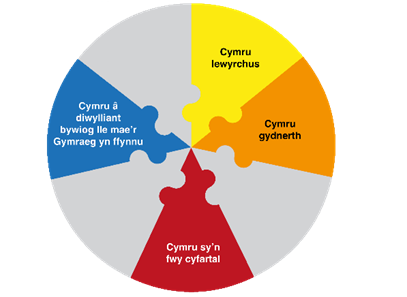 Anghenion a Nodwyd:Seilwaith digidol Cyngor sy'n meddwl mewn ffordd fasnachol Cyngor Cydnerth a Chryf Cydnerthedd Ariannol Recriwtio a chadwAddasu (Gadael yr Undeb Ewropeaidd a'r cyfnod ar ôl Covid)Gweithio Mewn Partneriaeth / Gweithio'n Rhanbarthol Ffocws ar y dyfodolMeithrin enw da Blaenau GwentData a gwybodaethYr Hyn yr Ydym yn Anelu at ei Gyflawni – Mae Cyngor Blaenau Gwent yn gweithio mewn partneriaeth i ddarparu gwasanaethau o ansawdd uchel i fodloni anghenion lleol, ac i wella ansawdd bywyd a llesiant yn y gymuned.Pa mor dda ydyn ni’n gwneud a sut y gwyddom hynny: 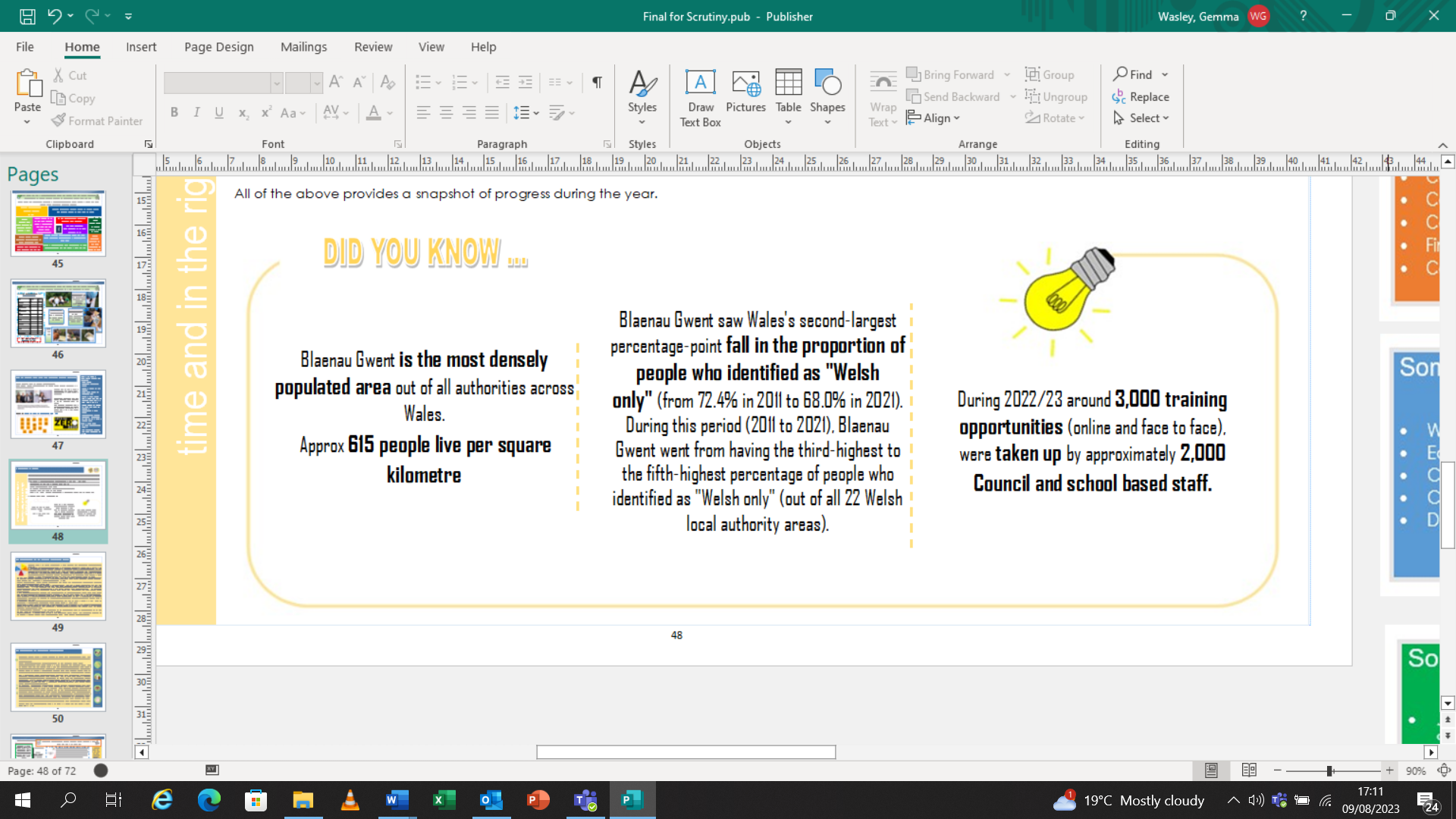 Cyllid ac AdnoddauRoedd blwyddyn ariannol 2022/2023 yn flwyddyn heriol i'r Cyngor, gyda straen costau yn amlygu yn ganlyniad i effaith chwyddiant uchel ar gost nwyddau a gwasanaethau, cynnydd mewn prisiau tanwydd a dyfarniadau cyflog uwch na'r disgwyl. Serch hynny, llwyddodd y Cyngor i ddarparu gwasanaethau ar gyfer ei drigolion o fewn y gyllideb o £169m a gymeradwywyd, gan adrodd amrywiant ffafriol o £0.18m, cyn trosglwyddiadau net o gronfeydd wrth gefn penodol, ac amrywiant ffafriol o £1.2m, ar ôl trosglwyddiadau net o gronfeydd wrth gefn penodol.  Fe wnaeth rhaglen ‘pontio’r bwlch’ y Cyngor o adolygiadau busnes strategol barhau drwy gydol y flwyddyn i greu arbedion a chydnerthedd ariannol ar gyfer y dyfodol. Fe wnaeth y £2.58M a gyflwynwyd yn y flwyddyn ddiwethaf alluogi’r Cyngor i gael cyllideb gytbwys a rhoi hyblygrwydd ar gyfer y penderfyniad i rewi’r Dreth Gyngor ar gyfer 2022/23. Mae meithrin cydnerthedd ariannol ar gyfer y dyfodol yn bwysig ac roedd cronfeydd wrth gefn y Cyngor ar yr un lefel ag oeddent yn 2012 ar dros £10.5M, cynnydd o £2.5M yn y pum mlynedd ddiwethaf. Croesewir y cynnydd mewn cyllid, fodd bynnag nid yw’n gwrthdroi gostyngiadau cyllideb sylweddol y 10 mlynedd ddiwethaf sy’n golygu fod yn rhaid i’r Cyngor  barhau i fod yn ariannol ddarbodus a gweithio’n galed i ateb y galw am wasanaethau gan gael cyllideb gytbwys ym mlynyddoedd y dyfodol.Roedd alldro darpariaethol datganiad ariannol y gyllideb refeniw fel ar 31 Mawrth 2022 fel a ganlyn: Model Gweithredu Newydd a Gweithio YstwythYm mis Mawrth 2021 cymeradwyodd y Cyngor fodel gweithredu a threfniadau gwaith newydd ar gyfer staff ac adeiladau. Yn dilyn pandemig Covid 19 a’r cyfnodau clo a gyflwynwyd, gweithiodd staff ac aelodau o bell gan bennaf gan symud i drefniadau yn seiliedig ar blatfformau digidol. Cynhaliwyd adolygiad o’r pandemig gan sylweddoli y gellid cyflwyno busnes a gwasanaethau’r Cyngor mewn ffordd wahanol iawn, bod yn fwy cydnaws gydag arferion gwaith modern, gostwng costau a’r effaith ar yr amgylchedd. Edrychodd y Cyngor ar fanteisio ar y cyfle hwn a gwneud newidiadau sylweddol yn awr ac nid dim ond dychwelyd i weithredu yn yr un modd ag o’r blaen. Fel rhan o’r model gweithredu newydd cytunodd y Cyngor hefyd i sefydlu Hyb Democrataidd yn Swyddfeydd Cyffredinol, Glynebwy; symud allan o’r Ganolfan Ddinesig a’i dymchwel a datblygu Hybiau Cymunedol o lyfrgelloedd ar draws y Fwrdeistref. Fel rhan o’r model gweithredu newydd, mae’r Cyngor hefyd wedi sefydlu Polisi Gweithio Ystwyth. Roedd hyn yn cynnwys adolygiad o’r trefniadau gweithio a chontract ar gyfer staff a dynodwyd pob swydd fel rhai naill ai weithiwr gartref, gweithiwr ystwyth neu weithiwr gwasanaeth/cymunedol. Ymgynghorwyd â’r holl staff fel rhan o’r broses gyda lwfansau i staff sy’n gweithio gartref a staff ystwyth yn ogystal â chefnogaeth i staff i sicrhau fod ganddynt orsafoedd gwaith addas yn eu cartrefi, gan roi ystyriaeth i iechyd, diogelwch a llesiant staff. Mae gweithio ystwyth hefyd wedi gostwng ymhellach y defnydd o bapur, mae llai o deithio i’r gwaith ac yn gyffredinol lai o deithio busnes. Fel rhan o’u hadolygiad, dynododd Archwilio Cymru na chynhaliwyd unrhyw ymgysylltu ar gau’r Ganolfan Ddinesig oherwydd heriau ymgysylltu yn ystod pandemig.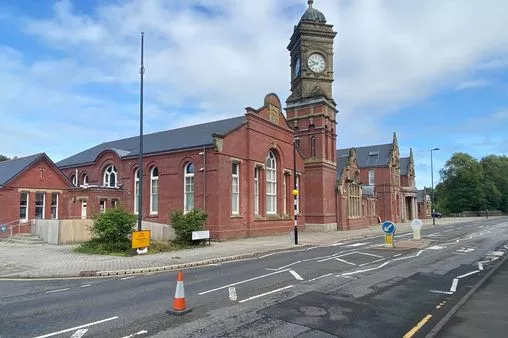 Rheoli PresenoldebAr gyfer 2022/23 roedd alldro salwch y Cyngor yn 15.45 diwrnod ar gyfartaledd fesul gweithiwr cyflogedig llawn-amser. Wrth hepgor absenoldeb oherwydd salwch sy'n gysylltiedig â Covid 19, mae'r ffigwr alldro yn gostwng i 13.71 diwrnod, gyda Covid yn cyfrif am 1.7 diwrnod o absenoldeb. Serch hepgor absenoldebau sy'n gysylltiedig â Covid, mae cyfanswm yr alldro yn dal i fod yn uwch na tharged diwedd-blwyddyn y Cyngor. Ar gyfer 2023/24, byddwn yn mynd yn ôl i adrodd fel yr oeddem yn adrodd cyn y pandemig, sef un ffigur alldro yn hytrach na rhoi dau ffigur er mwyn cynnwys absenoldebau oherwydd Covid a'u hepgor.Roedd y ffigur o 15.45 diwrnod yn welliant o gymharu â'r flwyddyn flaenorol pan yr oedd y ffigur yn 16.74 diwrnod, er bod hyn yn uwch na 2021/22 pan yr oedd y ffigur yn 11.67 diwrnod.  Targed blynyddol y Cyngor yw 10 niwrnod, ac felly mae'n uwch bob blwyddyn. Mae absenoldeb byrdymor o gymharu ag absenoldeb hirdymor wedi parhau'n gyson trwy gydol y flwyddyn gyda chyfartaledd o 30% ar gyfer absenoldebau byrdymor a 70% ar gyfer absenoldebau hirdymor. Cwynion a ChanmoliaethMae'r Cyngor wedi mabwysiadu polisi corfforaethol i ddelio â chwynion.  Cafwyd adolygiad of fonitro cwynion a nodwyd prosesau newydd a swyddogion enwebedig newydd.  Mae'r adborth a gafwyd trwy weithdrefn Cwynion a Chanmoliaeth y Cyngor yn gymorth i'r awdurdod ddeall beth sydd wedi mynd o'i le ac i gyflwyno mecanweithiau er mwyn gwneud gwelliannau ac atal materion rhag codi eto. Yn ystod y flwyddyn, cafwyd 161 achos o adborth yn cael eu cofnodi ar draws y Cyngor. Roedd yr 161 achos yn cynnwys:133 cwyn; a 28 neges o ganmoliaeth.Caewyd (cwblhawyd) 130 o achosion yn ystod y cyfnod adrodd.  O’r rhain roedd ychydig o dan hanner (60) o fewn yr amserlen. 65 ar ôl yr amserlen ond o fewn 3 mis. Dim ond 5 oedd ar ôl 3 mis ond o fewn 6 mis. Ni chymerodd unrhyw un fwy na 6 mis.Llywodraethiant GwybodaethFel awdurdod lleol mae’n hanfodol yn ein gwaith ein bod yn casglu ac yn prosesu gwybodaeth bersonol er mwyn cyflawni ein hoblygiadau a chyflawni llawer o’n gwaith dydd i ddydd. Daeth y Rheoliadau Diogelu Data Cyffredinol (GDPR) i rym ym mis Mai 2018 gan wneud newidiadau sylweddol i sut mae’r Awdurdod yn trin gwybodaeth bersonol a gosododd lawer o oblygiadau ychwanegol ar sefydliadau. Cafodd tîm prosiect ei greu ar y pryd i reoli’r gwaith yr oedd ei angen i sicrhau bod yr Awdurdod yn cydymffurfio â’r ddeddfwriaeth newydd hon. Daeth y tîm i ben, ond parhaodd y gwaith i sicrhau bod cydymffurfiaeth yn parhau drwy waith y Fforwm Llywodraethiant Gwybodaeth dan gadeiryddiaeth Uwch Berchennog Risg Gwybodaeth a gyda chefnogaeth Swyddog Diogelu Data a Llywodraethiant Data yr Awdurdod sy’n rôl orfodol o fewn y ddeddfwriaeth. Yn dilyn Brecsit caiff deddfwriaeth GDPR ei hadnabod fel GDPR y Deyrnas Unedig ac ar hyn o bryd mae’n dal yn union yr un fath â GDPR yr Undeb Ewropeaidd er bod rhai newidiadau wedi cael eu cynnig ac maent yn destun ymgynghoriad ar hyn o bryd.Pan oedd yn gweithredu GDPR yn 2018 cyflwynodd y Cyngor strwythur Perchennog Ased Gwybodaeth er mwyn cydymffurfio gyda’r ddeddfwriaeth a sicrhau fod llinellau cyfrifoldeb clir tuag at asedau gwybodaeth y mae’r Cyngor yn berchen arnynt. Mae Cofrestri Asedau Gwybodaeth yn eu lle ar gyfer pob maes o’r Cyngor a chânt eu hadolygu’n rheolaidd i sicrhau fod trosolwg corfforaethol ar yr holl systemau gwybodaeth allweddol ac i’w hasesu o ran risg yn nhermau cyfrinachedd, cywirdeb ac argaeledd. Yn ogystal â’r Cofrestri Asedau Gwybodaeth, mae’r Cyngor hefyd wedi cydymffurfio i ddyletswydd ychwanegol dan GDPR i greu Cofnod o Weithgareddau Prosesu ar gyfer pob adran. Mae’r ddogfen hon yn rhoi’r gallu i fynd lawr i’r lefel angenrheidiol o fanylder dan GDPR i ddynodi pyrd mae’r Cyngor yn casglu ac yn prosesu gwybodaeth bersonol, pam ei fod yn gwneud hyn, beth sy’n rhoi caniatâd cyfreithiol iddo wneud hyn ac yn y blaen. Mae gan y Cyngor hefyd gyfres o bolisïau a gweithdrefnau Llywodraethiant Gwybodaeth a Diogelwch Gwybodaeth sy’n cael eu hadolygu’n gyson i reoli cydymffurfiaeth â’i ddyletswyddau statudol ac i sicrhau bod hyn yn digwydd.Caiff pob Asesiad Effaith Diogelu Data eu cymeradwyo gan y Swyddog Diogelu Data a Llywodraethiant Data i sicrhau bod mesurau rheoli effeithlon yn eu lle i liniaru risg toriad diogelu data.  Pan adroddir digwyddiad diogelu data, bydd y Swyddog yn ymchwilio i’r achos ac yn adolygu’r mesurau rheoli yn y maes gwasanaeth perthnasol i sicrhau eu bod yn effeithiol.  Mae’r Swyddog, y Fforwm Llywodraethiant Gwybodaeth ac Uwch Swyddog Risg Gwybodaeth y Cyngor yn adolygu trefniadau llywodraethiant gwybodaeth y Cyngor i sicrhau eu bod yn addas i’r diben.Cafodd yr Awdurdod 978 Cais Rhyddid Gwybodaeth a'u prosesu rhwng 1 Ebrill 2022 a 31 Mawrth 2023, sy'n gynnydd o 13% o gymharu â'r  flwyddyn flaenorol lle cafwyd 863 cais. Ymatebodd gwasanaethau i 88% o'r ceisiadau o fewn y gofyniad o 20 diwrnod gwaith. O'r 12% na lwyddodd i fodloni'r gofyniad hwn, darparwyd 6.4% (62 cais) yn hwyr ac mae 5.6% (55 cais) heb eu hateb o hyd fel ag yr oedd y sefyllfa ar 31 Gorffennaf 2023.  Yn ystod 2022/2023 cafodd Blaenau Gwent gyfanswm o 60 Cais Gwrthrych am Wybodaeth yn ystod y flwyddyn o gymharu â 54 yn ystod y flwyddyn flaenorol. Mae hyn yn gynnydd o 10% mewn ceisiadau. Mae gofyn i ni sicrhau bod pob cais â hawl i gael yr wybodaeth cyn i ni eu hystyried fel cais dilys. Er mwyn gwneud hyn, fel arfer rydym yn gofyn am gael gweld prawf adnabod gan y sawl sy'n cyflwyno cais, ond nid yw pob un yn ei roi ac nid ydyn yn clywed yn ôl. O'r 60 Cais Gwrthrych am Wybodaeth a gafwyd yn ystod 2022/2023 dim ond 29 a ddarparodd y prawf adnabod gofynnol er mwyn i'r cais gael ei ystyried yn un dilys. Er bod 29 yn ymddangos fel nifer isel ar yr olwg gyntaf, fel arfer mae'r ceisiadau hyn am ffeil gyfan unigolyn o fewn y gwasanaeth neu ar draws nifer o wasanaethau ac mae'n gallu bod yn gannoedd o dudalennau. Gan fod gofyn gwirio pob tudalen er mwyn sicrhau nad oes unrhyw achosion o dorri gwybodaeth, mae'r gwaith gwirio yn gallu cymryd llawer o amser. Cafodd y Cyngor gyfanswm o 45 achos o Dorri Data yn ystod cyfnod 2022/2023 ac mae'r rhain wedi eu rhannu rhwng y cyfarwyddiaethau fel y dangosir isod. Mae hyn wedi cynyddu o 37 achos o Dorri Data yn ystod cyfnod 2021/2022. O'r 45 achos o Dorri Data a gafwyd, penderfynodd y Panel Torri Data fod un yn cyrraedd y trothwy ar gyfer ei riportio i Swyddfa'r Comisiynydd Gwybodaeth. Yn ddiweddarach, penderfynodd Swyddfa'r Comisiynydd Gwybodaeth nad oedd angen cymryd unrhyw gamau gorfodi mewn perthynas â'r achos hwn o dorri gwybodaeth er y cafwyd rhai argymhellion sydd wedi cael eu gweithredu ar lefel gorfforaethol ers hynny. 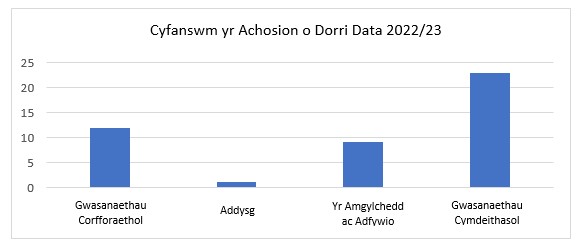 Cyfathrebu Corfforaethol Yn 2022, cynhaliodd y Cyngor adolygiad strategol o'i ddull Cyfathrebu Corfforaethol cyffredinol, gyda ffocws ar strategaeth a chynllunio, pobl ac adnoddau, a gweithredu. Argymhelliad yr adolygiad oedd i'r Cyngor ddatblygu dull cyfathrebu yn 'seiliedig ar ymgyrchoedd'. Yn sgil hyn, bydd ymgyrchoedd cyfathrebu ar waith i gefnogi pob blaenoriaeth yn y Cynllun Corfforaethol gan ddefnyddio'r Fframwaith canlynol: Amcanion Mewnwelediad y GynulleidfaStrategaeth / SyniadGweithreduSgorio / GwerthusoBydd y Tîm Cyfathrebu yn gweithio gyda'r Cabinet, y Tîm Arweinyddiaeth Gorfforaethol a chynrychiolwyr o bob cyfarwyddiaeth er mwyn datblygu a chyflwyno cyfathrebu sy'n seiliedig ar ymgyrchoedd. Y bwriad wrth symud ymlaen yw alinio'r Strategaeth Cyfranogiad ac Ymgysylltiad newydd gyda'r Strategaeth Cyfathrebu. Dylunio gan Ddefnyddwyr GwasanaethauFel sefydliad, mae’r Cyngor wedi mynd ati’n rhagweithiol â rhagweithiol  i adolygu ac ail-ddylunio gwasanaethau drwy gyflwyno dull dylunio gan ddefnyddwyr i sicrhau bod y cwsmer wrth ganol yr holl waith cynllunio gwasanaethau; mae hyn wedi cynnwys: Cynllunio, Yswiriant, Glanhau Strydoedd, Gwastraff a Dechreuwyr, Gadawyr a Symudwyr gyda Datblygu Sefydliadol. Caiff y dull blaengar hwn ei rannu gyda phartneriaid tebyg i Gymdeithas Llywodraeth Leol Cymru a Chymoedd Technoleg. Bydd cadw momentwm yn y maes allweddol hwn yn her gydag angen cefnogaeth ar draws yr holl sefydliad. Aelodau Etholedig a'r CyfansoddiadMae’r Cyngor wedi gosod isafswm safonau ymddygiad ac mae wedi rhoi canllawiau i helpu cynnal a gwella safonau.  Mae Cyfansoddiad y Cyngor yn ddogfen allweddol sy’n nodi sut mae’r Cyngor yn gweithredu, sut y gwneir penderfyniadau a’r gweithdrefnau a ddilynir i sicrhau eu bod yn effeithiol, tryloyw ac atebol i bobl leol. Mae hefyd yn cynnwys cod ymddygiad ar gyfer swyddogion ac aelodau.Mae gan y Cyngor drefniadau cynhwysfawr ar waith ar gyfer Aelodau Etholedig. Fel rhan o hyn, mae Rhaglen Datblygu Aelodaeth helaeth yn ei lle, ac mae’n cyn-fynd â blaenraglenni gwaith y Pwyllgorau a blaenoriaethau’r Cyngor yn ogystal ag o’r broses Adolygu Datblygiad Personol sydd yn ei lle ar gyfer aelodau. Bu ffocws neilltuol ar ddatblygu rhaglen gynefino i gefnogi aelodau fel rhan o’u rôl yn dilyn etholiadau lleol 2022. Mae amrywiaeth o ddeunyddiau, canllawiau a dogfennau hyfforddiant ar gael i aelodau a chaiff hyn ei gynnwys o fewn llyfrgell ar-lein i aelodau. Gwnaethpwyd gwaith pellach dros y flwyddyn i adolygu nifer y polisïau a'r prosesau datblygu aelodau a'u gwella, gan gynnwys:Cynllun Adolygu Datblygiad Personol a Fframwaith Cynhwysedd; Strategaeth Datblygu Aelodau; Fframwaith Mentora; a Phrotocol e-ddeisebau.Mae pob Pwyllgor yn cydymffurfio â gofynion deddfwriaethol gan gynnwys cydymffurfiaeth â Mesur Llywodraeth Leol (Cymru) 2009, Deddf Gwasanaethau Cymdeithasol a Llesiant (Cymru) 2014, Deddf Llesiant Cenedlaethau’r Dyfodol (Cymru) 2015 a Deddf Llywodraeth Leol ac Etholiadau (Cymru) 2021.  Dogfennir y broses benderfynu ac mae Pwyllgorau Craffu'r Awdurdod yn gallu galw penderfyniad i mewn pan fydd y Cabinet wedi gwneud penderfyniad ond nid ydyw wedi cael ei weithredu eto.  Ni alwyd unrhyw benderfyniadau i mewn yn ystod 2022/23.Mae'r gwaith wedi parhau i gryfhau trefniadau Pwyllgorau Craffu a Democrataidd Blaenau Gwent.  Yn dilyn yr Etholiadau Lleol ym mis Mai 2022 cyflwynwyd rhaglen gynhwysfawr o sefydlu ac adnewyddu. Ategir at raglen Blaenau Gwent gyda Modiwlau E-ddysgu Academi Cymru Gyfan yn ogystal â llyfrgell adnoddau yn arbennig i aelodau ar-lein. Nodwyd pob sesiwn i aelodau fel:Mandadol;Argymelledig;Buddiol; aDefnyddiol.Mae'r sesiynau mandadol ar gyfer pob aelod yn cynnwys:y Cyfansoddiad gan gynnwys rolau a chyfrifoldebau; Cod Ymddygiad;Rhianta Corfforaethol / Cyfrifoldebau Diogelu; aChwrs Ar lein ar Ddiogelu.   Mae yna sesiynau mandadol hefyd ar gyfer aelodau sy'n eistedd ar bwyllgorau penodol, er enghraifft:Cynllunio Gwlad a Thref;Pwyllgor Trwyddedu; aPhwyllgor Apeliadau.Rhoddwyd gliniadur a ffôn symudol i bob aelod hefyd er mwyn eu cefnogi i gyflawni eu rolau.Mae Aelodau a Etholwyd o'r newydd wedi setlo'n dda i'r Cyngor newydd ac yn ennill profiad gwerthfawr o weithrediad y Cyngor. Yn rhan o'r Rhaglen Datblygu Aelodau mae rhai o'r aelodau newydd a llai profiadol wedi cael hyfforddiant a mentora, ar y cyd, o fewn eu grwpiau gwleidyddol, a gyda'r Swyddog Monitro a Phennaeth Gwasanaethau Democrataidd, ac mae hyn wedi profi'n ddull gweithredu effeithiol. Cafwyd yr hyfforddiant am y Cod Ymddygiad ddiwedd mis Mai 2022 ac wrth i'r cylch Democrataidd fynd rhagddo rhoddwyd mwy o gymorth er mwyn sicrhau bod penderfyniadau'n cael eu gwneud yn effeithiol a bod y Cod Ymddygiad i Aelodau yn cael ei ddilyn. Mae'r Swyddog Monitro a'r Pennaeth Gwasanaethau Democrataidd yn cwrdd yn rheolaidd â'r Prif Weithredwr Dros Do i drafod unrhyw faterion gwleidyddol, llywodraethiant neu ymddygiad gyda'r nod o roi sylw i faterion ar gam cynnar er mwyn eu datrys yn gyflym. Diweddarwyd a chymeradwywyd y Cyfansoddiad gan y Cyngor llawn ar 26 Hydref 2022 a chafwyd hyfforddiant i Aelodau ar 17 Tachwedd 2022 a chafwyd adborth da. Yn 2022/23 ni aethpwyd ag unrhyw gwynion yn erbyn Aelodau ymlaen at ymchwiliad ffurfiol gan Swyddfa'r Ombwdsmon. Dros y flwyddyn cafwyd pedair cwyn chwythu'r chwiban. Un gan y Swyddog Monitro a thri gan y Pennaeth Archwilio Mewnol, gydag un yn cael ei wrthod fel un nad oedd yn gymwys a dau yn mynd ymlaen i gael eu harchwilio. Cynhelir gwerthusiadau ar ôl pob cyfarfod o’r pwyllgorau craffu i adolygu’r prosesau a ddefnyddiwyd a lle gellid ceisio gwelliant pellach. Caiff dysgu hefyd ei wneud yn flynyddol ac ystyrir ymchwil o ardaloedd eraill. Mae’r dysgu hwn wedi arwain at adolygiad helaeth a newid y prosesau democrataidd presennol yn cynnwys: cofnodion mwy cryno, recordio cyfarfodydd yn fyw, agendâu sylweddol fyrrach sy’n cynnwys eitemau allweddol yn unig a gostwng maint pwyllgorau. Caiff gwerthusiad rheolaidd o’r prosesau hyn ac ystyriaethau ar gyfer newidiadau pellach eu cynnal drwy gydol y flwyddyn. Archwilio MewnolCyhoeddodd Gwasanaethau Archwiliad Mewnol 45 barn archwiliad yn ystod y flwyddyn:Roedd nifer yr archwiliadau a gynhaliwyd a’r cyfraddau graddiadau am y cyfnod yn debyg i’r tueddiadau cyn y pandemig.  Ar gyfer 2022/23 nid oedd unrhyw batrymau/tueddiadau a oedd yn amlygu meysydd o bryder neilltuol a dim unrhyw ganfyddiadau unigol oedd yn ddigon sylweddol i achosi consyrn am gywirdeb y Datganiad Cyfrifon.  Mae system rheolaeth fewnol Cyngor Bwrdeistref Sirol Blaenau Gwent yn ystod blwyddyn ariannol 2022/23 yn gweithredu i lefel sy'n rhoi Sicrwydd Rhesymol ynghylch digonolrwydd ac effeithiolrwydd cyffredinol fframwaith llywodraethiant, rheoli risg a rheolaeth y sefydliad. Mae aelodau o’r Tîm Arweinyddiaeth Gorfforaethol Ehangach yn parhau i dderbyn adolygiadau cyfnodol o ganfyddiadau Archwiliad Mewnol i sicrhau y cymerir y camau gweithredu priodol i gynnal a/neu wella mesurau rheoli mewnol.Heriau y mae'r Cyngor wedi eu profi yn ystod y flwyddynRheoli PresenoldebMae gwella presenoldeb yn dal i fod yn flaenoriaeth allweddol ac mae wedi'i nodi fel risg gorfforaethol i'r Cyngor gan gydnabod bod lefelau uchel o absenoldeb oherwydd salwch yn cael effaith andwyol ar allu'r Cyngor i ddarparu gwasanaethau. Mae iechyd a lles staff yn hanfodol er mwyn cyflawni blaenoriaethau a gwasanaethau'r Cyngor yn effeithiol. Llywodraethiant GwybodaethYmatebir i'r Cais Rhyddid Gwybodaeth cyfartalog o fewn 12.67 diwrnod gwaith. Mae hyn yn cynnwys 0.78 diwrnod i'r adran Gyfreithiol anfon y cais at yr adran, 8.57 diwrnod i'r adran lunio ac ymateb ac yna 3.32 diwrnod gwaith i'r adran Gyfreithiol wirio ac anfon. Fodd bynnag, nid yw'r ffigurau hyn yn ystyried y 55 cais sy'n weddill yn ganlyniad i'r cyfyngiadau yn y swyddogaeth adrodd ac felly dim ond Ceisiadau Rhyddid Gwybodaeth sydd wedi eu dwyn i fwcl sy'n cael eu hystyried. Gyda rhai o'r ceisiadau nad oeddent wedi eu cwblhau ac sy'n mynd yn ôl dros 6 mis, byddai'r amserau cofnodi yn newid yn sylweddol ar sail negyddol petai'r ceisiadau sy'n weddill yn cael eu cynnwys wrth gyfrifo. Yn sgil dyfarniad diweddar Swyddfa'r Comisiynydd Gwybodaeth yn arwain at gamau gorfodi yn erbyn Cyngor yn Lloegr (â dros 143 o geisiadau Rhyddid Gwybodaeth yn weddill) mae hyn yn amlwg yn bryder sylweddol. Lle cyflwynwyd ceisiadau ond ni chafwyd ymateb gan yr adran, anfonir nodyn atgoffa tua'r 15fed diwrnod gwaith gan adael tuag wythnos i'r adran ymateb. Os nad yw'r Cyngor yn rheoli ei asedau gwybodaeth yn unol â'r gofynion a nodir yn y ddeddfwriaeth, yna gallai wynebu dirwyon ariannol a sancsiynau posibl sy'n ei rwystro rhag darparu gwasanaethau. Ar gyfer Chwarter 4 roedd yna 11 achos o dorri data a'r cyfanswm ar gyfer y flwyddyn oedd 45. Mae hyn yn uwch na'r cyfnod blaenorol o 12-mis lle cafwyd cyfanswm o 37 achos o dorri data. Ni chanfuwyd unrhyw batrwm nac unrhyw achos sengl dros y cynnydd hwn ond byddwn yn parhau i fonitro'r sefyllfa. Ni chafodd unrhyw achos o dorri data yn ystod chwarter 4 eu riportio i Swyddfa'r Comisiynydd Gwybodaeth.Pa Dystiolaeth sydd Ar GaelDatganiad CyfrifonDatganiad Llywodraethiant Blynyddol a Chod LlywodraethiantPolisi Darpariaeth Isafswm Refeniw Cofrestri Risg Arolwg o'r GyllidebStrategaethau Corfforaethol Amrywiol Data am BerfformiadPolisi Gweithio Ystwyth a Model Gweithredu'r DyfodolDatganiad Polisi Tâl y CyngorCynllun Cydraddoldeb Strategol 2020/2024Cwynion a Chanmoliaeth Adroddiadau ArchwilwyrCynlluniau Busnes Gwasanaethau Agendâu a Chofnodion cyfarfodydd Democrataidd sydd ar gael ar wefan y Cyngor - https://democracy.blaenau-gwent.gov.uk/ieDocHome.aspx?Categories=Sgôr Werthuso 3:DigonolNaratif y Gwerthusiad:Mae gan y Cyngor drefniadau cynllunio ariannol cadarn er mwyn sicrhau bod gwasanaethau o ansawdd da yn cael eu darparu ar draws y Fwrdeistref. Er bod ein rhaglen pontio’r bwlch, y defnydd o arian wrth gefn, a model gweithredu newydd yn eu lle, oherwydd yr heriau ariannol parhaus ni fyddwn yn gallu darparu gwasanaethau yn yr un ffordd ag yr ydym wedi gallu ei gwneud yn y gorffennol. Roedd ein model Hybiau Cymunedol yn gymorth i roi cefnogaeth ar draws ein cymunedau, ac mae hyn hefyd wedi cryfhau ein hygyrchedd a’n gwaith partneriaeth gyda phartneriaid yn bresennol yn yr Hybiau i roi cyngor a chymorth. Datblygwyd llyfryn cymunedol hefyd er mwyn manylu ar y cymorth sydd ar gael. Mae gwasanaethau digidol yn faes allweddol i’w ddatblygu i ni a thrwy wella ein presenoldeb ar y we rydym yn gwella ein  gwasanaethau i gwsmeriaid ac n symleiddio prosesau, a gellir gweld tystiolaeth o hyn yng ngweithrediad y system Idox newydd yn ein Gwasanaethau Cynllunio a fydd yn ein galluogi gael presenoldeb ar y we lle mae’r cyhoedd yn gallu gweld ceisiadau cynllunio, a chynnig sylwadau arnynt, ar-lein.  Wynebodd y Cyngor gyfanswm o 45 achos o dorri data wedi eu cofnodi yn ystod cyfnod 2022/2023 ac mae hyn yn fwy na’r 37 achos o dorri data a gafwyd yn ystod cyfnod 2021/2022. Mae’r alldro o ran salwch ymhlith y gweithlu yn dal i fod yn uchel, gyda ffigwr o 15.45 o ddiwrnodau ar gyfartaledd fesul cyflogai llawn-amser, sy’n is na tharged blynyddol y Cyngor o 10 niwrnod. Cyflwynwyd cyfres o fentrau trwy gydol y flwyddyn i hyrwyddo ffyrdd o fod yn iach ac o gynnal llesiant da ein staff. EitemAmcangyfrif Diwygiedig 2022/2023Gwariant Darpariaethol i 31 Mawrth 2023 (ac eithrio addasiadau i’r Cronfeydd wrth Gefn)Gwariant Darpariaethol i 31 Mawrth 2023Amrywiad Ffafriol /(Niweidiol)Crynodeb££££Strategaeth Rheoli Gwasanaethau Corfforaethol ac AriannolGwasanaethau Corfforaethol4,522,9904,414,8504,326,420196,570Rheolaeth a Strategaeth Ariannol 13,394,89012,554,55011,882,2281,512,66217,971,88016,969,40016,208,6481,709,232Gwasanaethau CymdeithasolGwasanaethau Plant14,288,80015,834,52715,327,638(1,038,838)Gwasanaethau Oedolion29,231,44028,466,45128,464,957766,483Rheoli Busnes/Ailgodi Corfforaethol6,421,3106,524,2896,389,56331,74749,941,55050,825,26750,182,158(240,608)Addysg64,128,01063,713,01064,099,02528,985Ymddiriedolaeth Hamdden Aneurin4,176,6204,126,3234,163,88712,73368,304,63067,839,33268,262,91241,718EitemAmcangyfrif Diwygiedig 2021/2022Gwariant Darpariaethol i 31 Mawrth 2022 (ac eithrio addasiadau i Gronfeydd wrth Gefn)Gwariant Darpariaethol i 31 Mawrth 2022Amrywiad Ffafriol /(Niweidiol)Crynodeb££££Economi1,815,0601,663,2661,628,554186,5061,815,0601,663,2661,628,554186,506Yr Amgylchedd 29,632,09030,440,71730,359,629(727,539)Yr Amgylchedd 29,632,09030,440,71730,359,629(727,539)Pwyllgor Cynllunio a’r Pwyllgor TrwyddeduCynllunio1,441,2201,132,9901,189,260251,960Trwyddedu134,790128,420128,4206,3401,575,9801,261,4101,317,680258,300Arall – Trosglwyddo i gronfeydd wrth gefn penodol0000Cyfanswm Gwariant 169,187,190168,999,393167,959,5801,227,610Graddiad ArchwiliadNifer ArchwiliadauSicrwydd Llawn9Sicrwydd Rhesymol14Sicrwydd Cyfyngedig6Dim Sicrwydd 1Dim graddiad0